Русский язык. 5 класс. 5 неделяТема: «Прямая речь»Урок 1Изучите внимательно материал и вклейте его в помощницу после  обращений (пропустите полстраницы)Выполните следующие упражнения:Даны фразы. Превратите их в  одно предложение с прямой речью. Запишите его 2 способами. Составьте схемы предложенийОбразец:  Сказала учительница / Олег пришёл1 способ: Учительница сказала: «Олег пришёл». 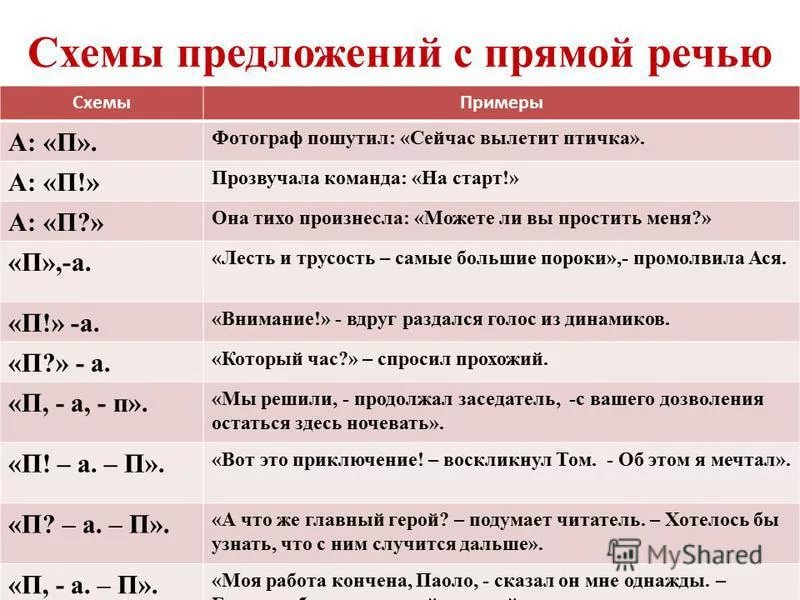 2 способ: «Олег пришёл», - сказала учительница. Оля крикнула / Все сюдаСерёжа спросил / Что здесь лежитМама прошептала / Глупенькая ты мояЗапишите предложения с прямой речью грамотно (знаки здесь не все расставлены)Гейка приказал высунувшемуся сверху мальчишке Подавай наверх Михаила Квакина!Они с моим дядей на одном корабле служат хмуро объяснил бритоголовый Алёшка.А ты зачем появился спросил Гейка Симу Симакова.Превратите эти предложения из сложных в предложения с прямой речью и правильно запишите предложения 2 способами. Образец: Витя пробурчал под нос, чтобы  его простили.Витя пробурчал под нос: «Простите меня». «Простите меня», - пробурчал под нос Витя.Мать сказала,  что дочка спит спокойно и проснётся только утром.Он спросил, как меня зовут.Дети обрадовались, что начались каникулы.Прямая речь – это дословная, точная передача чужого высказывания. Предложения с прямой речью состоят из двух частей: слов автора и собственно прямой речи. 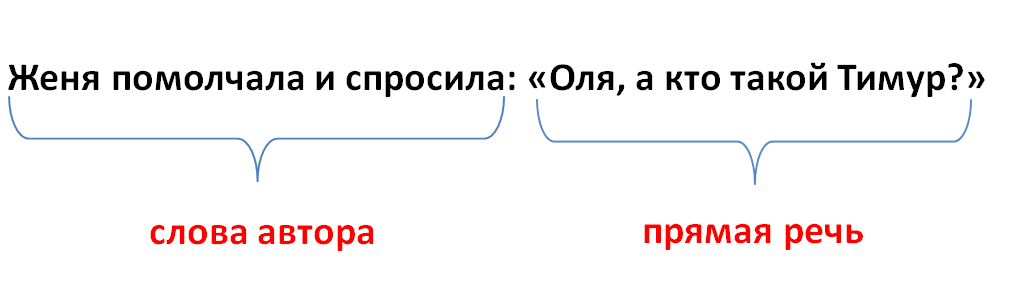 В словах автора часто употребляются слова и словосочетания, которые обозначают процессы речи или мысли: говорить, сказать, спросить, ответить, прошептать, крикнуть, воскликнуть, вспомнить и т.д.На письме прямая речь выделяется кавычками (обратите внимание, что печатный и письменный вариант кавычек отличается: письменно используем вариант ниже)  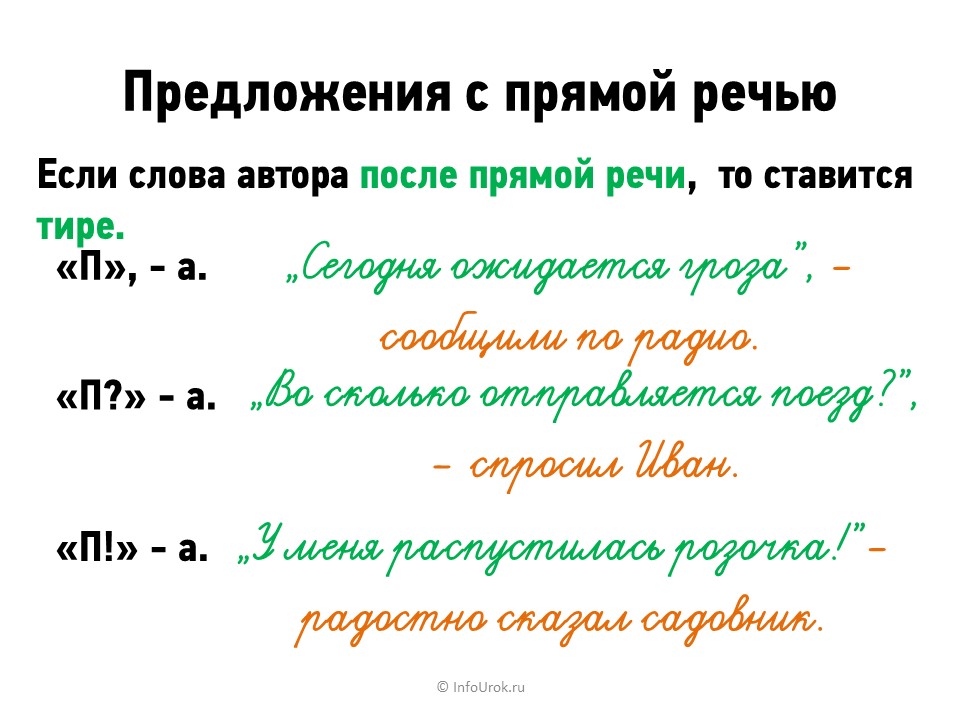 В схемах прямая речь обозначается буквой П слова автора – А или  а.  (в зависимости от написания). Буквы пишутся печатными.В первой части представлены схемы предложений, в которых слова автора расположены перед прямой речью. Обратите внимание, что точка ставится после кавычек, а восклицательный, вопросительный знаки– внутри кавычек.Во втором столбике представлены схемы предложений, в которых слова автора стоят после прямой речи. Обратите внимание, что запятая ставится после кавычек, а восклицательный, вопросительный знаки– внутри кавычек, что во всех схемах слова автора пишутся с маленькой буквы.Урок 2Выполните следующие упражнения в тетради:Поменяйте местами слова автора и прямую речь.  Изменяйте, где это необходимо, порядок слов в словах автора. Запишите только изменённый вариант. Найдите в записанных вами предложениях обращения, обозначьте их буквой О., расставьте знаки препинания при обращениях. Подсказка: в одном из предложений нет обращения.Мы попросили лесника: «Проводи нас дедушка».«Ступайте ребята за мной!» - пригласил он.«Кушайте яблочки детки», - сказал лесник.Мы спросили: «Откуда Вы столько знаете?»2). Найдите все ошибки в предложениях при оформлении прямой речи. Запишите предложения правильно. Место слов автора и прямой речи менять не нужно.«Садись, Женя, садись!»: Кричал Тимур.Молочница объяснила Ольге – «это ребятишки по чужим садам озоруют».3). Найдите в художественных текстах 3 примера предложений с прямой речью. Запишите предложения и составьте их схемы.